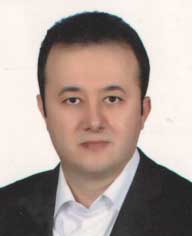 استادیار دانشکدگان مدیریت- دانشگاه تهرانرضا عیوضلومدیریت مالی و بیمهتلفن دفتر:  +98 (21)پست الکترونیکی: eivazlu@ut.ac.irتحصیلاتPh.D ,1393,مدیریت مالی,دانشگاه تهران
M.S,1385,مدیریت مالی,دانشگاه شهید بهشتی
کارشناسی,1383,مدیریت صنعتی,دانشگاه تهران
زمینههای تخصصیو حرفهایسوابق کاري و فعالیت های اجراییدبیر تخصصی نشریه علمی-پژوهشی تحقیقات مالی-(از 1396)
عضو کمیته ارزیابی کیفیت دانشکده-(از 1396)
عضو کمیته تخصصی اولین همایش بین المللی اقتصاد مقاومتی؛ مدیریت نااطمینانی و ضربه پذیری-(1395-1396)
فعالیت های علمیمقالات- عدم توازن سفارشات و نوسانات واقعی شده قیمت سهام در بورس اوراق بهادار تهران و فرابورس ایران. عیوضلو رضا, هاشمی غزاله (1402)., راهبرد مدیریت مالی, 11(42), 29-50.

- ارایه الگوی مناسب ارزشگذاری شرکت ها. عیوضلو رضا, رزاقی داوود (1402)., بورس اوراق بهادار, 16(62), 253-282.

- فرصت‏‌های آربیتراژ در صندوق‏‌های سرمایه‏‌گذاری قابل ‏‏‌معامله در بورس و دارایی‌‏های تحت مدیریت آن‌‏ها. عیوضلو رضا, قصاب زاده علمداری حامد (1402)., چشم انداز مدیریت مالی, 13(41), 117-143.

- بکارگیری شبکه هوش مصنوعی و مدل شبکه بیزین برای پیش بینی ریسک نقدینگی در صنعت بانکداری. فرح آبادی مهرداد, عیوضلو رضا, صفری حسین (1401)., بورس اوراق بهادار, 15(59), 156 - 121.

- عملکرد مدل نیمه پارامتریک قیمت گذاری دارایی در بورس اوراق بهادار تهران. کافی پریسا, عیوضلو رضا, آسیما مهدی (1401)., تحقیقات مالی دانشگاه تهران, 24(3), 375-390.

- تحلیل رفتار نوسانی بیت کوین و بررسی قابلیت امن و پوششی آن برای سرمایه گذاران ایرانی. مظفری محمد علی, باجلان سعید, عیوضلو رضا (1401)., چشم انداز مدیریت مالی, 12(37), 9-34.

- ردیابی شاخص با استفاده از معیار ارزش در معرض ریسک شرطی ترکیبی دو دنباله‌ای در بورس اوراق بهادار تهران. عیوضلو رضا, فلاح پور سعید, دهقانی اشکذری مهدی (1400)., تحقیقات مالی دانشگاه تهران, 23(4), 545-563.

- مدل قیمت‌گذاری چندعاملی در بازار سرمایه ایران. عیوضلو رضا, هاشمی یاسمن, قربانی امیرعلی (1399)., چشم انداز مدیریت مالی, 10(32), 9-32.

- ارائه مدل نیمه‌ پارامتریک قیمت‌گذاری ریسک غیرسیستماتیک با تبیین ریسک آربیتراژ. آسیما مهدی, عیوضلو رضا (1399)., تحقیقات مالی دانشگاه تهران, 22(3), 343-365.

- بهینه سازی و مدیریت فعال پابرجای سبد سرمایه گذاری با استفاده از الگوریتم کلونی زنبور عسل؛ مورد مطالعاتی: بورس اوراق بهادار تهران. رنجبری وجید محمد حسین, صادقی شریف سید جلال, عیوضلو رضا, مهرآرا محسن (1399)., مهندسی مالی و مدیریت اوراق بهادار, 11(43).

- بررسی اثر متغیرهای کلان اقتصادی و خاص بانکی بر ریسک نظام‌مند رهیافت کاپولا ارزش در معرض خطر شرطی. اعتمادی کیمیا, عیوضلو رضا, میرلوحی سید مجتبی (1399)., فصلنامه مدلسازی اقتصادسنجی, 5(3), 9-33.

- اندازه‏ گیری ریسک سیستمیک با استفاده از کسری نهایی مورد انتظار و ارزش در معرض خطر شرطی و رتبه‌بندی بانک‌ها. عیوضلو رضا, رامشگ مهدی (1398)., مدیریت دارایی و تامین مالی, 7(4), 1-16.

- مقایسه شاخص‌های قیمتی تکرارشونده (BMN و کیس ـ شیلر) در بازار مسکن شهر تهران. عیوضلو رضا, اسلامی بیدگلی سعید, خورسندی امیر رضا (1398)., تحقیقات مالی دانشگاه تهران, 21(3), 348-363.

- Pair Trading in Tehran Stock Exchange based on Smooth Transition GARCH Model. Bajalan Saeed, Eyvazloo Reza, Akbari Guilda (2019)., Iranian Journal of Finance, 2(2).

- پرتفلیو بهینه فاستر-هارت. آصفی سپهر, عیوضلو رضا, تهرانی رضا (1398)., مهندسی مالی و مدیریت اوراق بهادار, 10(39), 234-250.

- ارزیابی مقایسه‌ای عامل ریسک شرکت ملی نفت ایران در قراردادهای IPC، بیع‌متقابل و مشارکت در تولید. عیوضلو رضا, صیادی محمد, خادمی مسعود (1398)., فصلنامه اقتصاد انرژی ایران, 8(29), 131-169.

- بررسی پویای ارتباط نااطمینانی قیمت طلا و قیمت نفت خام با بازده شاخص قیمت سهام بانکها - رهیافت فضا حالت. عیوضلو رضا, باجلان سعید, چهاراهی مصطفی (1397)., مهندسی مالی و مدیریت اوراق بهادار, 9(36), 31-49.

- ردیابی شاخص و شاخص بهبودیافته با استفاده از رویکردهای هم‌انباشتگی و همبستگی. عیوضلو رضا, شفیع زاده مجتبی, قهرمانی علی (1397)., تحقیقات مالی دانشگاه تهران, 19(3), 457-474.

- بررسی ریسک غیرسیستماتیک و اصطکاک بازار در فرآیند سرمایه‌گذاری. قلی پور خانقاه مهدی, عیوضلو رضا, محمودزاده سعید, رامشگ مهدی (1396)., فصلنامه دانش سرمایه گذاری, 22(22), 22.

- بررسی عملکرد مدل پنج عاملی فاما و فرنچ با استفاده از آزمون GRS. عیوضلو رضا, قهرمانی علی, عجم علیرضا (1396)., تحقیقات مالی دانشگاه تهران, 18(4), 1-10.

- بررسی رابطه عدم تقارن اطلاعاتی و نقدشوندگی در بورس اوراق بهادار تهران با استفاده از مدل های ریزساختار بازار. راعی رضا, عیوضلو رضا, علی عباس زاده اصل امیر (1396)., دانش مالی تحلیل اوراق بهادار (مطالعات مالی), 10(34), 1-10.

- Modelling order arrivals at price limits using Hawkes processes. Haghighi Afshin, Fallahpour Saeid, Eyvazloo Reza (2016)., Finance Research Letters, 19(19).

- عوامل مؤثر بر بازدهی بانک های تجاری در ایران. عیوضلو رضا, آقامحمدسمسار محمدرضا, رامشگ مهدی (1395)., چشم انداز مدیریت مالی, 6(13), 71-92.

کنفرانس ها- نقش سرمایه گذاری خارجی در پیشبرد اهداف اقتصاد درون زا و برون گرا. عجم علیرضا, عیوضلو رضا, باجلان سعید (1396)., همایش بین المللی اقتصاد مقاومتی, 22-22 آبان, تهران, ایران.

- جایگاه مؤسسات رتبه بندی در توسعه بازار بدهی در نظام تأمین مالی با رویکرد ایجاد ثبات و کارایی در اقتصاد ملی. عیوضلو رضا, فدایی واحد میثم, عزیزی نازنین (1396)., همایش بین المللی اقتصاد مقاومتی؛ مدیریت نااطمینانی و ضربه پذیری, 22-22 آبان, تهران, ایران.

- مدلسازی بازدهی های سهام نفت و گاز با استفاده از مدل قیمت گذاری چندعاملی. عیوضلو رضا, محمودزاده سعید, عجم علیرضا (1395)., چهارمین کنفرانس بین المللی پژوهش های کاربردی در مدیریت و حسابداری, 25-25 مرداد, تهران, ایران.

- ارزیابی اثرات شوک های نفتی بر نوسانات بازدهی بورس اوراق بهادار تهران با استفاده از مدل خودرگرسیون برداری ساختاری. عیوضلو رضا, منصوری سمیرا (1395)., دومین کنفرانس بین المللی حسابداری، مدیریت و نوآوری در کسب و کار, 13-13 مرداد, رشت, ایران.

- Information Based Trades in Tehran Stock Exchange. Eyvazloo Reza (2016)., International Conference on Researches in Science and Engineering, 28 July, İSTANBUL, Turky.

- Information Asymmetry in Tehran Stock Exchange. Raei Reza, Eyvazloo Reza, Abbaszadehasl Amir (2016)., International Conference on researchers in SCience and Engineering, 28 July, İSTANBUL, Turky.

کتب - فلسفه سرمایه گذاری. عیوضلو رضا, عبادی جواد (1396).

مجلاتپایان نامه ها و رساله ها- The Effects of Market Timing Theory Proxies on the Capital Structure of Companies Listed in Tehran Stock Exchange، بیتا منصوری گرکانی، رضا عیوضلو، کارشناسی ارشد،  95/6/6 

- بررسی چگونگی تاثیر معیار های نظریه زمانبندی بازار بر ساختار سرمایه شرکت های پذیرفته شده در بورس اوراق بهادار تهران، بیتا منصوری گرکانی، رضا عیوضلو، کارشناسی ارشد،  95/6/6 

- پراکندگی آلفای صندوق های سرمایه گذاری در سهام و عملکرد آنها، محدثه محمدی، رضا عیوضلو، کارشناسی ارشد،  1402/6/5 

- ارزیابی عملکرد مدیران صندوق های سرمایه گذاری مشترک؛ رویکرد معیار هدف، شیما شفقی، رضا عیوضلو، کارشناسی ارشد،  1402/6/29 

- بررسی پیروی اهرم مبتنی بر صورت سود و زیان از نظریه موازنه ساختار سرمایه، سهیل عسکری، رضا عیوضلو، کارشناسی ارشد،  1402/6/28 

- زمان سنجی ورود به بازار سهام و اثر تمایلی سرمایه گذاران، فرزاد رضایی، رضا عیوضلو، کارشناسی ارشد،  1402/6/28 

- بررسی ارتباط بین سن شرکت و بتا و نقش تعدیلی فرصت های رشد شرکت بر این رابطه در بورس اوراق بهادار تهران، محمد رضائی بارونقی، رضا عیوضلو، کارشناسی ارشد،  1402/6/27 

- طراحی مدل استراتژی سرمایه گذاری بخشی در بورس اوراق بهادار تهران، بابک باقری مهماندوستی، رضا عیوضلو، دکتری،  1402/6/22 

- معاملات آگاهانه و اثر قیمتی معاملات بلوکی با استفاده از مدلهای ریز ساختار بازار، محمدرضا کوکبی، رضا عیوضلو، کارشناسی ارشد،  1402/6/19 

- بررسی تاثیر ریسک غیرسیستماتیک بر ریسک ریزش قیمت سهام، محمدرضا نوروزی، رضا عیوضلو، کارشناسی ارشد،  1402/1/29 

- بررسی مدل قیمت گذاری ریسک مشروط عامل نقدشوندگی، فاطمه شریعت، رضا عیوضلو، کارشناسی ارشد،  1402/11/30 

- ارایه الگوی مناسب به منظور  ارزشگذاری شرکت ها، داوود رزاقی، رضا عیوضلو، دکتری،  1401/6/16 

- بررسی کارایی دامنه نوسان در بورس اوراق بهادار تهران، فرشید اسکندری، رضا عیوضلو، کارشناسی ارشد،  1401/6/14 

- مقایسه مهارت مدیران صندوق های سرمایه گذاری ایران با استفاده از الگوریتم ترواسکیل و بررسی ارتباط میان سطح مهارت و ریسک پذیری مدیران صندوق ها، ایمان اکرام نصرتیان، رضا عیوضلو، کارشناسی ارشد،  1401/3/31 

- نقدشوندگی و پیش‌بینی‌پذیربودن بازده سهام شرکت‌ها در بورس اوراق بهادار تهران، سیدحسین حمزه ای، رضا عیوضلو، کارشناسی ارشد،  1401/3/1 

- بررسی رابطه قیمت ارزهای دیجیتال با بازار بورس اوراق بهادار تهران و قیمت طلا در طول همه‌گیری کووید-19  با استفاده از مدل‌های کاپولا، محیا احمدراجی، رضا عیوضلو، کارشناسی ارشد،  1401/11/30 

- : بررسی سطح عملکرد بیت‌کوین  به عنوان پناهگاه امنِ  بازارهای سهام توسعه‌یافته و درحال‌توسعه در دوران بیماری همه‌گیر کووید-19، امیرحسین تاجفر، رضا عیوضلو، کارشناسی ارشد،  1401/11/27 

- بررسی جریان نقدی و عملکرد آتی صندوقهای سرمایهگذاری سهامی با رویکرد بازدهی مرتبط با عوامل، پرستو کنعانی زاده، رضا عیوضلو، کارشناسی ارشد،  1401/11/25 

- پیش بینی ریسک نامطلوب در بازار ارزهای دیجیتال، امین رادنیا، رضا عیوضلو، کارشناسی ارشد،  1401/11/19 

- بررسی آربیتراژ در صندوق های قابل معامله در بورس، حامد قصاب زاده علمداری، رضا عیوضلو، کارشناسی ارشد،  1401/11/19 

- بررسی عوامل اثرگذار بر ارزش رمزارزها و معرفی مدل هزینه تولید، فرج الله حسن پور، رضا عیوضلو، کارشناسی ارشد،  1401/11/11 

- ارائه مدل نیمه پارامتریک قیمت گذاری ریسک غیر سیستماتیک با تبیین ریسک آربیتراژ، مهدی آسیما، رضا عیوضلو، دکتری،  1400/9/20 

- طراحی الگوی پیش بینی نوسانات بورس و اوراق بهادار تهران با رویکرد  Garch-midas، وحید رضوانی گلگلاب، رضا عیوضلو، کارشناسی ارشد،  1400/6/7 

- بررسی عوامل مؤثر بر سودآوری بانک‌های پذیرفته‌شده در بازار بورس اوراق بهادار تهران، آرمین عبدی فولادکلایی، رضا عیوضلو، کارشناسی ارشد،  1400/6/31 

- تحلیل سیاست تقسیم سود در زمان بحران های مالی در بازار سرمایه ایران، سیدعلی عقیلی، رضا عیوضلو، کارشناسی ارشد،  1400/6/31 

- بررسی وجود حافظه بلندمدت در شاخص های کل، هم وزن و آزاد شناور بورس اوراق بهادار تهران، علی یحیایی، رضا عیوضلو، کارشناسی ارشد،  1400/6/30 

- بررسی رابطه بین عدم تقارن سفارشات سهام و نوسانات واقعی شده معاملاتدر بورس اوراق بهادار تهران، غزاله هاشمی، رضا عیوضلو، کارشناسی ارشد،  1400/6/29 

- محافظه کاری شرطی و سرمایه گذاری نیروی کار در شرکتهای منتخب بورس اوراق بهادار تهران، پدرام حسینی، رضا عیوضلو، کارشناسی ارشد،  1400/6/25 

- طراحی مدل شبکه ای ریسک سیستمی در بازار بین بانکی(ریالی)، احمد گودرزی، رضا عیوضلو، دکتری،  1400/4/9 

- آیا بیت کوین طلای جدید است؟، محمد علی مظفری، رضا عیوضلو، کارشناسی ارشد،  1400/4/8 

- طراحی مدلی برای مدیریت  فعال پورتفوی با استفاده از بتا و الگوریتم کلونی زنبور عسل مصنوعی، محمد حسین رنجبری وحید، رضا عیوضلو، دکتری،  1400/4/23 

- بکارگیری شبکه هوش مصنوعی و مدل شبکه بیزین برای پیش بینی ریسک نقدینگی در صنعت بانکداری، مهرداد فرح آبادی، رضا عیوضلو، دکتری،  1400/4/1 

- استفاده از معیارهای عملکردی شرکت در پیش بینی ورشکستگی شرکت های پذیرفته شده در بورس اوراق بهادار تهران با استفاده از روش های یادگیری ماشین، فاطمه صالحی راد، رضا عیوضلو، کارشناسی ارشد،  1400/12/21 

- طراحی مدلی برای رتبه بندی صندوق های سرمایه گذاری در ایران با رویکرد ارزیابی ریسک های سیستمی براساس مدل های covar . mes. ses.ltd، بهنام چاوشی، رضا عیوضلو، دکتری،  1400/12/14 

- بررسی رابطه اثر شایستگی بر روی فرکانس معاملات و سوگیری وابستگی بومی در بورس اوراق بهادار تهران، عادل طوسیان شاندیز، رضا عیوضلو، کارشناسی ارشد،  1400/11/20 

- پیش بینی درماندگی مالی با استفاده از شبکه عصبی پیچشی(کانولوشنال) در بورس اوراق بهادار تهران و فرابورس ایران، سمانه احدزاده رشاد، رضا عیوضلو، کارشناسی ارشد،  1400/11/19 

- تاثیر نا اطمینانی قیمت نفت بر اهرم مالی شرکت های تولیدی پذیرفته شده در بازار سرمایه ایران، جلال الدین غلامی، رضا عیوضلو، کارشناسی ارشد،  1400/10/25 

- بررسی تجربی پرتفوی متمرکز و عملکرد صندقهای سرمایه گذاری مشترک، پریسا سمیعی، رضا عیوضلو، کارشناسی ارشد،  1399/7/9 

- آزمون های تجربی مدل قیمت گذاری دارایی با ریسک نقد شوندگی : رویکرد اجزاء غیر قابل رویت، پگاه کمانی، رضا عیوضلو، کارشناسی ارشد،  1399/7/5 

- پیش بینی زمان بحران های اقتصادی در ایران، طیبه ملایی، رضا عیوضلو، کارشناسی ارشد،  1399/7/30 

- بسط مدل پنج عاملی فاما و فرنج با استناد بر شواهدی ار بورس اوراق بهادار تهران، یاسمن هاشمی سنجانی، رضا عیوضلو، کارشناسی ارشد،  1399/6/31 

- بررسی و شبیه سازی عملکرد سیگنال دهی اوراق قرضه قابل تبدیل به سهام مشروط در نظام بانکی ایران، علی سماعی، رضا عیوضلو، کارشناسی ارشد،  1399/6/31 

-  بررسی رابطه مدیریت سرمایه در گردش با سود آوری و رشد پایدار در بورس اوراق بهادار تهران، مهسا نقدعلی، رضا عیوضلو، کارشناسی ارشد،  1399/6/31 

- تعیین رابطه میان  همزمانی قیمت سهام و اندازه شرکت در بورس اوراق بهادار تهران، سیدکاظم احسانیان سرخی، رضا عیوضلو، کارشناسی ارشد،  1399/6/15 

- بررسی تغییرات نسبت بدهی دفتری شرکت ها نسبت به تغییرات نسبت بدهی باز اری آنها با استفاده از مدل تعدیل جزنی بدهی و به روش رگرسیون G MM  ، ایمان استاد، رضا عیوضلو، کارشناسی ارشد،  1399/4/28 

- بررسی انحراف از ساختار سرمایه هدف ، هزینه سهام و سرعت تعدیل، فرهاد حیدری، رضا عیوضلو، کارشناسی ارشد،  1399/4/14 

- بازده حدی سهام و انتظار سرمایه گذاران بر نوسانات آتی در بازار سهام، سعید اسماعیل زاده، رضا عیوضلو، کارشناسی ارشد،  1399/12/24 

- مدلسازی اثر متغیر های کلان اقتصادی و خاص بانکی بر ریسک سیستمیک رهیافت کاپولا کووار، کیمیا اعتمادی عبدل آبادی، رضا عیوضلو، دکتری،  1399/11/27 

- سنجش پویایی عوامل نقد شوندگی سهام از بررسی رابطه بین سفارشات ثبت شده و حجم سفارشات در بورس اوراق بهادار تهران، لیلا تقی زاده، رضا عیوضلو، کارشناسی ارشد،  1399/11/21 

- ردیابی شاخص با استفاده از معیار ارزش در معرض ریسک شرطی ترکیبی دو دنباله ای در بورس اوراق بهادار تهران، مهدی دهقانی اشکذری، رضا عیوضلو، کارشناسی ارشد،  1398/6/31 

- بررسی رفتار توده وار مدیران صندوق های سرمایه گذاری مشترک در ایران با استفاده از مدل های تغییر رژیم مارکوف، گلنوش امیدعلی، رضا عیوضلو، کارشناسی ارشد،  1398/6/31 

- پیش بینی درماندگی مالی شرکت های پذیرفته شده در بورس اوراق بهادار تهران با استفاده از روش  حداقل مربعات جزئی رگرسیون لجستیک  و مقایسه عملکرد آن با روش رگرسیون لجستیک، محمدرضا رجب زاده، رضا عیوضلو، کارشناسی ارشد،  1398/6/31 

- بررسی قدرت پیش بینی مدل های واریانس شرطی با استفاده از مدل واریانس واقعی شده بر اساس اطلاعات ریز ساختاری معاملات گواهی سپرده سکه طلا، علی صادقپور، رضا عیوضلو، کارشناسی ارشد،  1398/6/31 

- بررسی تاثیر حجم معاملات سرمایه گذاران حقوقی بر رابطه بین بتا و بازده سهام در بورس اوراق بهادار تهران، وحید شجاعی، رضا عیوضلو، کارشناسی ارشد،  1398/6/31 

- بررسی رابطه بین معاملات اشخاص حقیقی و حقوقی و نوسانات بازده سهام در بورس اوراق بهادار تهران، مهسا رجبی، رضا عیوضلو، کارشناسی ارشد،  1398/6/31 

- بررسی کیفیت تخمین احتمال معامله مبتنی بر اطلاعات نهائی و رابطه آن با بازدهی در بازار بورس و اواراق بهادار تهران با استفاده از مدل ریز ساختار بازار، رسول عشیری لیوسی، رضا عیوضلو، کارشناسی ارشد،  1398/6/31 

- پیش بینی درماندگی مالی با استفاده از الگوریتم ژنتیک و خوشه بندی در بورس اوراق بهادار تهران، علی سبزعلیان، رضا عیوضلو، کارشناسی ارشد،  1398/6/31 

- بررسی مدل ردیابی شاخص با استفاده از رویکرد موازنه خطای ردیابی و بازده اضافی در بورس اوراق بهادار تهران، مجتبی شفیع زاده، رضا عیوضلو، کارشناسی ارشد،  1398/6/31 

- ارائه مدل ترکیبی برای پیش بینی نوسانات با استفاده از مدل های سری زمانی و هوش مصنوعی در بورس اوراق بهادار تهران، پیمان کاظمی، رضا عیوضلو، کارشناسی ارشد،  1398/6/23 

- رتبه بندی صندوق های سرمایه گذاری مشترک در بازار سرمایه ی ایران با استفاده از رویکرد های شرطی و غیر شرطی، محمد بطحایی، رضا عیوضلو، کارشناسی ارشد،  1398/6/23 

- بررسی رابطه میان مراحل مختلف چرخه عمر و نوسانات غیر سیستماتیک شرکت های پذیرفته شده در بورس اوراق بهادار تهران، محسن قنبری، رضا عیوضلو، کارشناسی ارشد،  1398/6/20 

- بررسی تاثیر نفوذ مدیر عامل بر مدیر مالی بر مدیریت سود واقعی و مدیریت سود تعهدی، حسن بیاتی، رضا عیوضلو، کارشناسی ارشد،  1398/10/15 

- بررسی ثبات رتبه‌بندی عملکرد صندوق‌های سرمایه‌گذاری مشترک در بازار سرمایه ایران به روش ترکیب بهینه معیارهای ارزیابی عملکرد مدرن و فرا مدرن پرتفوی، نسرین قهرمانی، رضا عیوضلو، کارشناسی ارشد،  1398/06/31 

- بررسی تاثیر گرایش های احساسی ( تمایلات ) سرمایه گذاران وکیفیت گزارشگری مالی بر ریسک سقوط آتی قیمت سهام شرکت های پذیرفته شده در بورس اوراق بهادار تهران، پریسا سپاسی آهوئی، رضا عیوضلو، کارشناسی ارشد،  1397/7/7 

- پیاده سازی مکانیزم متوازن سازی خودکار در صندوق های بازنشستگی مبتنی بر سیستم تامین مالی به روش (    PAyG  )  در ایران، علی خانلو، رضا عیوضلو، کارشناسی ارشد،  1397/7/2 

- پرتفلیو های بهینه فاستر - هارت، سپهر آصفی، رضا عیوضلو، کارشناسی ارشد،  1397/7/2 

- بررسی رابطه بین نقد شوندگی سهام و ریسک نکول شرکت ها در بورس اوراق بهادار تهران از دیدگاه کارایی اطلاعاتی و حاکمیت شرکتی، مجید اسماعیل زاده، رضا عیوضلو، کارشناسی ارشد،  1397/7/11 

- بررسی حساسیت رابطه گردش - عملکرد برای صندوق های سرمایه گذاری مشترک در ایران، مسعود پناهی اذر، رضا عیوضلو، کارشناسی ارشد،  1397/7/11 

- بررسی رابطه تغییر در دارایی های بلند مدت عملیاتی با بازدهی مازاد سهام شرکت های پذیرفته شده در بورس اوراق بهادار تهران، محمدجعفر بامودت، رضا عیوضلو، کارشناسی ارشد،  1397/7/11 

- بررسی تاثیر بازار مسکن بر بازده سهام بانک های ایران، علی جهانگیری، رضا عیوضلو، کارشناسی ارشد،  1397/7/11 

- پیش بینی درماندگی مالی شرکت ها در بورس اوراق بهادار تهران با استفاده از روش FS-BOOSTING، احسان همتی شلمزاری، رضا عیوضلو، کارشناسی ارشد،  1397/7/10 

- بررسی مدل قیمت‌گذاری دارایی‌های سرمایه‌ای با رویکرد تغییرات زمانی و مقایسه بتای کاهشی و افزایشی در بورس اوراق بهادار تهران، غزاله احمدی، رضا عیوضلو، کارشناسی ارشد،  1397/7/1 

- تاثیر نوسانات قیمت نفت خام بر شاخص فرآورده های نفتی و محصولات شیمیایی در بورس اوراق بهادار تهران با استفاده از مدل مارکوف سویچینگ خود رگرسیون برداری، محمدمهدی اسفندیاری، رضا عیوضلو، کارشناسی ارشد،  1397/7/1 

- اثر پراکندگی مقطعی در بازده سهام بر پیش بینی نوسان شاخص پنجاه شرکت فعال تر بورس اوراق بهادار تهران، سیما فلاح تفتی، رضا عیوضلو، کارشناسی ارشد،  1397/6/31 

- بررسی تاثیر استراتژی  تنوع بر ساختار سرمایه و جریان وجوه نقد آزاد : مورد مطالعه شرکت های هلدینگ سهامی عام در ایران ، نوید رستگارفر، رضا عیوضلو، کارشناسی ارشد،  1397/6/26 

- مقایسه سه مدل محاسبه توانگری مالی ، مدل (            RBC  ) آئین نامه 69 بیمه مرکزی ، مدل (       IRIS         )  انجمن ناظران امور بیمه ای (           NAIC      ) آ مریکا و مدل کمپن بر روی شرکت های بیمه ای خصوصی ایران، حمیدرضا حسینی، رضا عیوضلو، کارشناسی ارشد،  1397/6/26 

- مقایسه انواع شاخص های قیمت مسکن در بازار مسکن شهر تهران، امیررضا خورسندی آشتیانی، رضا عیوضلو، کارشناسی ارشد،  1397/6/26 

- انتخاب سبد سهام بهینه بر رفتار عامل (   ABM  )   با رویکرد مدل های فرا ابنکاری و فیلتر کالمن ، مرتضی نظاری، رضا عیوضلو، کارشناسی ارشد،  1397/6/25 

- بررسی تاثیر محافظه کاری بر ارتباط بین عدم تقارن اطلاعاتی و بازده سهام، مهسا طاهرخانی، رضا عیوضلو، کارشناسی ارشد،  1397/6/25 

- بررسی ارتباط میان ساختار سرمایه و بازده غیر عادی در بورس اوراق بها دار تهران (  با مطالعه روی اهرم مالی با روش رگرسیون گشتاور تعمیم یافته )، مهیار مرتضایی فرد، رضا عیوضلو، کارشناسی ارشد،  1397/6/19 

- بررسی ارتباط پویای قیمت مسکن ،قیمت طلا ، نرخ ارز و قیمت نفت خام با بازده سهام بانکها، مصطفی چهارراهی، رضا عیوضلو، کارشناسی ارشد،  1397/6/19 

- بررسی عوامل موثر بر قیمت مسکن در شهر کرج با استفاده از مدل هدانیک، آزاده السادات فضل الهی شهرستانی، رضا عیوضلو، کارشناسی ارشد،  1397/11/29 

- بررسی رابطه ی یکنواختی بین نوسانات غیر سیستماتیک و بازدهی سهام در بورس اوراق بهادار تهران، سعید محمودزاده زرندی، رضا عیوضلو، کارشناسی ارشد،  1396/6/29 

- ساختار مالکیت بانک ها و تاثیر آن بر ریسک پذیری بانک ها، سارا ثنایی موحد، رضا عیوضلو، کارشناسی ارشد،  1396/6/20 

- بررسی همبستگی پویا و تاثیر پذیری بین نوسانات سهام و صکوک، معصومه شهسواری، رضا عیوضلو، کارشناسی ارشد،  1396/6/20 

- پیش بینی نوسانات بازار انرژی با استفاده از مدل های چند متغیره و تک متغیره گارچ، حسن داراب نیا، رضا عیوضلو، کارشناسی ارشد،  1396/3/29 

- ارزیابی مالی انواع قراردادهای نفتی و بررسی میزان تاثیر گذاری انواع ریسک های موجود بر منافع طرفین قرار داد""    "، مسعود خادمی، رضا عیوضلو، کارشناسی ارشد،  1396/11/4 

- بررسی معاملات جفتی با استفاده از پیش بینی آماری و مدل انتقال هموار سازی گارچ، گیلدا اکبری، رضا عیوضلو، کارشناسی ارشد،  1396/11/25 

- بررسی عملکرد استراتژی معاملاتی با استفاده از مفهوم مرکزیت سهام در بورس اوراق بهادار تهران، علی قهرمانی، رضا عیوضلو، کارشناسی ارشد،  1396/10/25 

- اندازه گیری ریسک سیتمیک با استفاده از مدل های نوسان و همبستگی شرطی دانیامیک در موسسات مالی، مهدی رامشگ، رضا عیوضلو، کارشناسی ارشد،  1395/7/7 

- پیش بینی بازده مورد انتظار دوری نگهداری سهام و پویایی آنها( رویکرد ارزش فعلی)، سارا میرزائی، رضا عیوضلو، کارشناسی ارشد،  1395/7/7 

- بررسی ارتباط رقابت پذیری در سهام شرکت و احتمال ریزش قیمت سهام در شرکت های پذیرفته شده در بورس اوراق بهادار تهران، محمد صندوق ساززردینی، رضا عیوضلو، کارشناسی ارشد،  1395/7/7 

- بررسی اثر معاملات اختلال زا بر بازدهی و نوسانات سهام در بورس اوراق بهادار تهران -رویکرد مالی رفتاری به معاملات اختلال زا، سپیده کوماسی، رضا عیوضلو، کارشناسی ارشد،  1395/7/12 

- بررسی چگونگی تاثیر معیارهای نظریه زمانبندی بازار بر ساختار سرمایه شرکت های پذیرفته شده در بوس اوراق بهادار تهران، بیتا منصوری گرکانی، رضا عیوضلو، کارشناسی ارشد،  1395/6/6 

- ارزیابی مقایسه ای اثرات شوک های قیمتی نفت بر نوسانات بازار سهام در کشورهای بریکس (      BRICS     ) و ایران با استفاده از مدل حودرگرسیون برداری ساختاری (   SVAR   )، سمیرا منصوری، رضا عیوضلو، کارشناسی ارشد،  1395/6/31 

- بررسی توانایی تبدیل موجک در پیش بینی شاخص بورس اوراق بهادار تهران، مرضیه زراعت دوست بریانکی، رضا عیوضلو، کارشناسی ارشد،  1395/6/31 

- برقراری یک استراتژی معاملاتی هیپربدی با استفاده از  Conditionl value at risk , netword programming، علی خرد، رضا عیوضلو، کارشناسی ارشد،  1395/6/31 

- بررسی همبستگی سنجه های مختلف درماندگی مالی و رابطه آنها با بازده سهام در بورس اوراق بهادار تهران، نسترن عضدی فر، رضا عیوضلو، کارشناسی ارشد،  1395/6/29 

- بهینه سازی قابلیت پیش بینی نقطه نکول در مدل kmv با استفاده از الگوریتم ژنتیک، علی خوئی، رضا عیوضلو، کارشناسی ارشد،  1395/6/29 

- مدلسازی سفارشات و معاملات با استفاده از فرآیند هاکس در بورس اوراق بهادار تهران، افشین حقیقی، رضا عیوضلو، کارشناسی ارشد،  1395/6/29 

- بررسی رابطه عدم تقارن اطلاعاتی و نقد شوندگی در بورس اوراق بهادار تهران با استفاده از مدل های زیر ساختار بازار، امیر علی عباس زاده اصل، رضا عیوضلو، کارشناسی ارشد،  1395/6/28 

- مدل توازن مجدد پرتفوی با استفاده از معیارهای چند گانه، فرهاد خانمحمدی، رضا عیوضلو، کارشناسی ارشد،  1395/6/28 

- تشکیل سبد سرمایه گذاری با استفاده از روش ترکیبی بر پایه شاخص های بنیادی و تکنیکال ، محمدحسین کیانی، رضا عیوضلو، کارشناسی ارشد،  1395/6/28 

- مقایسه و رتبه بندی بانک های پذیرفته شده در بورس تهران براساس معیارهای ارزیابی عملکرد مالی، فرزین انصاری، رضا عیوضلو، کارشناسی ارشد،  1395/11/24 

- مقایسه و رتبه‌بندی بانک‌های پذیرفته شده در بورس تهران بر اساس معیارهای ارزیابی عملکرد مالی، فرزین انصاری، رضا عیوضلو، کارشناسی ارشد،  1395/11/24 

- آزمون تئوری پاسخ دهی در بورس اوراق بهادار تهران - رویکرد مالی رفتار به سود تقسیمی، گلناز شانه بند، رضا عیوضلو، کارشناسی ارشد،  1394/6/31 

- کشف قواعد معاملاتی بازار سهام بوسیله ی مدل تکاملی روند در بورس اوراق بهادار تهران، مهدی دهداری، رضا عیوضلو، کارشناسی ارشد،  1394/12/15 

- رتبه بندی اعتباری شرکتها بر اساس مدلهای قیمت گذاری اختیار، سعید معصومی قلعه، رضا عیوضلو، کارشناسی ارشد،  1394/12/11 

- "   استفاده از الگوریتم کرم شب تاب برای پیش بینی درماندگی مالی شرکت های پذیرفته شده در بورس اوراق بهادار تهران، علی مایلی، رضا عیوضلو، کارشناسی ارشد،  1394/11/18 

- اولویت بندی روش های تامین مالی پروژه های بالادستی نفت و گاز براساس رویکرد ترکیبی  ANP-COPRAS، عطاءاله تقی زاده پیرپشته، رضا عیوضلو، کارشناسی ارشد،  1394/11/17 

- بررسی اثرات فصلی برروی ریسک ویژه صندوق های سرمایه گذاری مشترک فعال در ایران، علی ملایری، رضا عیوضلو، کارشناسی ارشد،  1394/11/15 

- ارزیابی عملکرد صندوق‌های سرمایه‌گذاری مشترک پذیرفته شده در بورس اوراق بهادار تهران و مقایسه آن نسبت به  شاخص کل بورس با استفاده از معیار شارپ و ترینر، سمیه حبیبی، رضا عیوضلو، کارشناسی ارشد،  1394/06/23 

- بررسی تاثیر مکانیزم های حاکمیت شرکتی بر عملکرد اقتصادی در بورس اوراق بهادار، معصومه ابوالحسن زاده، رضا عیوضلو، کارشناسی ارشد،  1393/7/10 

- تاثیر همزمانی قیمت سهام بر نقد شوندگی سهام، کبری احمدپورترکمانی، رضا عیوضلو، کارشناسی ارشد،  1393/12/11 

- Leverage and Its Impact on Earning Per Share and Share Price، حسین علیلو، رضا عیوضلو، کارشناسی ارشد،  1393/11/30 

- بررسی رابطه بین بازده دارایی ها، بازده حقوق صاحبان سهام و ارزش افزوده اقتصادی در شرکتهای پذیرفته شده در بورس اوراق بهادار تهران، شهاب پورحسین، رضا عیوضلو، کارشناسی ارشد،  1393/11/29 

- بررسی تورش های رفتاری در تصمیمات سرمایه گذاران با تاکید بر نقش تجریه سرمایه گذاری (مطالعه موردی: تالار منطقه ای تبریز)، اکبر نارنجی آذر، رضا عیوضلو، کارشناسی ارشد،  1393/07/25 

- بررسی تاثیر تمرکز و  ساختار مالکیت بر ارزش افزوده سرمایه به کار گرفته شده در، شهرام عفتی، رضا عیوضلو، کارشناسی ارشد،  1393/07/25 

- بررسی ارتباط سرمایه در گردش با عملکرد شرکت و تأثیر محدودیت‌های مالی در بورس اوراق بهادار تهران، زهرا کباری، رضا عیوضلو، کارشناسی ارشد،  1393/07/20 

